Wedding Speeches For Brother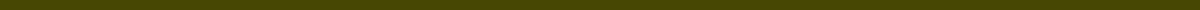 "Ladies and Gentlemen,As I stand here today, I'm reminded of all the adventures my brother and I have shared. From childhood games to adult challenges, we've been through it all. But today marks his greatest adventure yet—marriage to [bride's name], a person as remarkable as he is.[groom's name], you've always been my confidant, my rival, and my best friend. Watching you grow into the man you are today has been one of my greatest joys. And [bride's name], from the day you came into our lives, you've brought nothing but happiness to my brother and our family. It's clear to see that together, you're even stronger, brighter, and more beautiful.I remember when we were kids, [groom's name] would always lead the way, whether it was exploring the woods behind our house or standing up for what's right. Today, he leads once more into a new chapter with [bride's name], one filled with love, laughter, and endless possibilities.To [groom's name] and [bride's name], may your marriage be as fulfilling and adventurous as the journeys we embarked on as children. May you face every challenge with the same determination and support each other through every step. Here's to a lifetime of happiness, love, and adventure.Cheers to the newlyweds!"